Косилка смещаемая FERRI MHD 250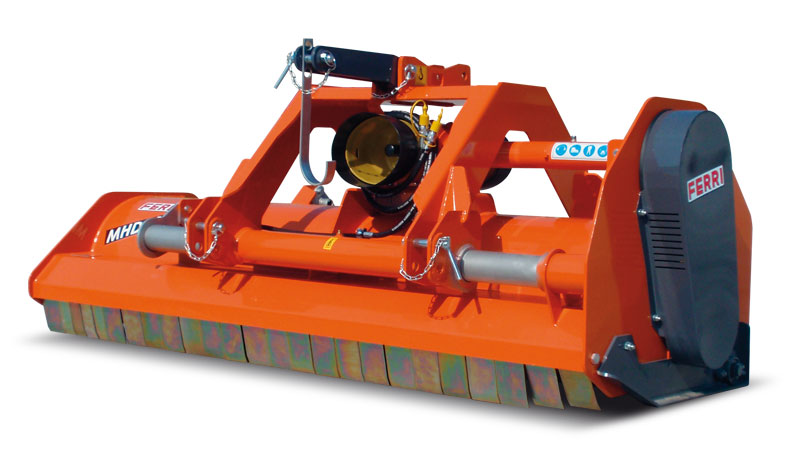 Технические характеристики:Рекомендованная мощность трактора, л.с.75-130Ширина среза, мм2560Общая ширина, мм2750Ротор, об/мин20000Вес, кг880ВОМ трактора, об/мин1000Скорость лопасти, м/сек 52Количество цепей72Максимальный диаметр скашивания, мм50